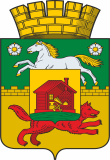 НОВОКУЗНЕЦКИЙ ГОРОДСКОЙ СОВЕТ НАРОДНЫХ ДЕПУТАТОВРЕШЕНИЕО бюджете Новокузнецкого городского округа на 2021 годи на плановый период 2022 и 2023 годовПринятоНовокузнецким городскимСоветом народных депутатов«» ноября 2020 годаВ соответствии с Бюджетным кодексом Российской Федерации, Федеральным законом от 06.10.2003 №131-ФЗ «Об общих принципах организации местного самоуправления в Российской Федерации», решением Новокузнецкого городского Совета народных депутатов от 16.03.2016 №2/25 «Об утверждении Положения о бюджетном процессе в Новокузнецком городском округе», руководствуясь статьёй 28, 32, 33 Устава Новокузнецкого городского округа, Новокузнецкий городской Совет народных депутатов РЕШИЛ:1. Утвердить основные характеристики бюджета Новокузнецкого городского округа (далее – бюджет города) на 2021 год:- общий объем доходов бюджета города в сумме 17 241 624,3 тыс. руб.;- общий объем расходов бюджета города в сумме 17 702 052,3 тыс. руб.;- размер дефицита бюджета города в сумме 460 428,0 тыс. руб. или 8,3 процента от объема собственных доходов бюджета города на 2021 год без учета безвозмездных поступлений и поступлений налоговых доходов по дополнительным нормативам отчислений.2. Утвердить основные характеристики бюджета города на 2022 год и на 2023 год:- общий объем доходов бюджета города на 2022 год в сумме 17 106 370,9 тыс. руб. и на 2023 год в сумме 16 731 273,0 тыс. руб.;- общий объем расходов бюджета города на 2022 год в сумме 17 485 742,9 тыс. руб., в том числе условно утвержденные расходы в сумме 212 296,0 тыс. руб., и на 2023 год в сумме 17 103 094,2 тыс. руб., в том числе условно утвержденные расходы в сумме 421 789,0 тыс. руб.;- размер дефицита бюджета города на 2022 год в сумме 379 372,0 тыс. руб. или 6,7 процента от объема собственных доходов бюджета города на 2022 год без учета безвозмездных поступлений и поступлений налоговых доходов по дополнительным нормативам отчислений, размер дефицита бюджета города на 2023 год в сумме 371 821,0 тыс. руб. или 6,5 процента от объема собственных доходов бюджета города на 2023 год без учета безвозмездных поступлений и поступлений налоговых доходов по дополнительным нормативам отчислений.3. Установить верхний предел муниципального внутреннего долга по долговым обязательствам Новокузнецкого городского округа по состоянию на 1 января 2022 года в размере 4 327 344,0 тыс. руб., в том числе верхний предел долга по муниципальным гарантиям в валюте Российской Федерации – 0,0 тыс. руб., по состоянию на 1 января 2023 года в размере 4 706 716,0 тыс. руб., в том числе верхний предел долга по муниципальным гарантиям в валюте Российской Федерации – 0,0 тыс. руб., по состоянию на 1 января 2024 года в размере 5 078 537,0 тыс. руб., в том числе верхний предел долга по муниципальным гарантиям в валюте Российской Федерации – 0,0 тыс. руб.4. Утвердить источники финансирования дефицита бюджета Новокузнецкого городского округа по статьям и видам источников финансирования дефицита бюджета Новокузнецкого городского округа на 2021 год - согласно приложению №1 к настоящему Решению и на плановый период 2022 и 2023 годов - согласно приложению №2 к настоящему Решению.5. Настоящее решение подлежит официальному опубликованию в городской газете «Новокузнецк» и вступает в силу со дня, следующего за днем его официального опубликования.6. Контроль за выполнением данного решения возложить на администрацию города Новокузнецка и комитет Новокузнецкого городского Совета народных депутатов по бюджету, экономике и муниципальной собственности.И.о.председателяНовокузнецкого городскогоСовета народных депутатов                                                                                       И.В. ПогребнякГлава города Новокузнецка                                                                                        С. Н. Кузнецовг. Новокузнецк«» ноября 2020 года№ /Приложение № 1к решению Новокузнецкого городскогоСовета народных депутатов от ..2020 № /источники финансирования дефицита бюджета Новокузнецкого городского округа по статьям и видам источников финансирования дефицита бюджета Новокузнецкого городского округа на 2021 годИ.о.председателяНовокузнецкого городского Совета народных депутатов         	                                                                           И.В. ПогребнякПриложение № 2к решению Новокузнецкого городскогоСовета народных депутатовот ..2020 № /источники финансирования дефицита бюджета Новокузнецкого городского округа по статьям и видам источников финансирования дефицита бюджета Новокузнецкого городского округа на плановый период 2022 и 2023 годов(тыс. руб.)И.о.председателяНовокузнецкого городскогоСовета народных депутатов                                                                                          И.В. ПогребнякНаименованиеСумма, тыс. руб.900 01 02 00 00 00 0000 000Кредиты кредитных организаций в валюте Российской Федерации596 764,2в том числе:900 01 02 00 00 00 0000 700Получение кредитов от кредитных организаций в валюте Российской Федерации2 484 887,3в том числе:900 01 02 00 00 04 0000 710Получение кредитов  от кредитных организаций бюджетами городских округов в валюте Российской Федерации2 484 887,3900 01 02 00 00 00 0000 800Погашение кредитов, предоставленных кредитными организациями в валюте Российской Федерации1 888 123,1в том числе:900 01 02 00 00 04 0000 810Погашение бюджетами городских округов кредитов от кредитных организаций в валюте Российской Федерации1 888 123,1900 01 03 00 00 00 0000 000Бюджетные кредиты от других бюджетов бюджетной системы Российской Федерации-136 336,2в том числе:900 01 03 01 00 00 0000 700Получение бюджетных кредитов из других бюджетов бюджетной системы Российской Федерации в валюте Российской Федерациив том числе:900 01 03 01 00 04 0000 710Получение кредитов из других бюджетов бюджетной системы Российской Федерации бюджетами городских округов в валюте Российской Федерации900 01 03 01 00 00 0000 800Погашение бюджетных кредитов, полученных из других бюджетов бюджетной системы Российской Федерации в валюте Российской Федерации136 336,2в том числе:900 01 03 01 00 04 0000 810Погашение бюджетами городских округов кредитов из других бюджетов бюджетной системы Российской Федерации в валюте Российской Федерации136 336,2855 01 05 00 00 00 0000 000Изменение остатков средств на счетах по учету средств бюджетаИТОГО460 428,0Наименование2022 год2023 год900 01 02 00 00 00 0000 000Кредиты кредитных организаций в валюте Российской Федерации1 284 492,5389 921,0в том числе:900 01 02 00 00 00 0000 700Получение кредитов от кредитных организаций в валюте Российской Федерации1 284 492,5989 921,0в том числе:900 01 02 00 00 04 0000 710Получение кредитов  от кредитных организаций бюджетами городских округов в валюте Российской Федерации1 284 492,5989 921,0900 01 02 00 00 00 0000 800Погашение кредитов, предоставленных кредитными организациями в валюте Российской Федерации-600 000,0в том числе:900 01 02 00 00 04 0000 810Погашение бюджетами городских округов кредитов от кредитных организаций в валюте Российской Федерации-600 000,0900 01 03 00 00 00 0000 000Бюджетные кредиты от других бюджетов бюджетной системы Российской Федерации-905 120,5-18 100,0в том числе:900 01 03 01 00 00 0000 700Получение бюджетных кредитов из других бюджетов бюджетной системы Российской Федерации в валюте Российской Федерации--в том числе:900 01 03 01 00 04 0000 710Получение кредитов из других бюджетов бюджетной системы Российской Федерации бюджетами городских округов в валюте Российской Федерации--900 01 03 00 00 00 0000 800Погашение бюджетных кредитов, полученных из других бюджетов бюджетной системы Российской Федерации в валюте Российской Федерации905 120,518 100,0в том числе:900 01 03 01 00 04 0000 810Погашение бюджетами городских округов кредитов из других бюджетов бюджетной системы Российской Федерации в валюте Российской Федерации905 120,518 100,0855 01 05 00 00 00 0000 000Изменение остатков средств на счетах по учету средств бюджетаИТОГО379 372,0371 821,0